Publicado en Euskadi el 30/11/2021 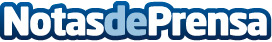 Euskadi presenta su oferta tecnológica de inteligencia experiencial en una jornada celebrada hoy en ZamudioEl encuentro ha sido organizado por el Clúster GAIA en el marco de la iniciativa GameLabsNET y ha reunido a representantes de empresas que ofertan servicios de inteligencia experiencial, con profesionales de entidades vinculadas a la demanda procedentes de España, Portugal y Francia. Las compañías vascas Innovae, Virtualware, Binary Soul, Gestionet y Wetak han presentado sus herramientas tecnológicas en este ámbitoDatos de contacto:Clúster GAIA Comunicación943223750Nota de prensa publicada en: https://www.notasdeprensa.es/euskadi-presenta-su-oferta-tecnologica-de_1 Categorias: Telecomunicaciones Programación E-Commerce Innovación Tecnológica http://www.notasdeprensa.es